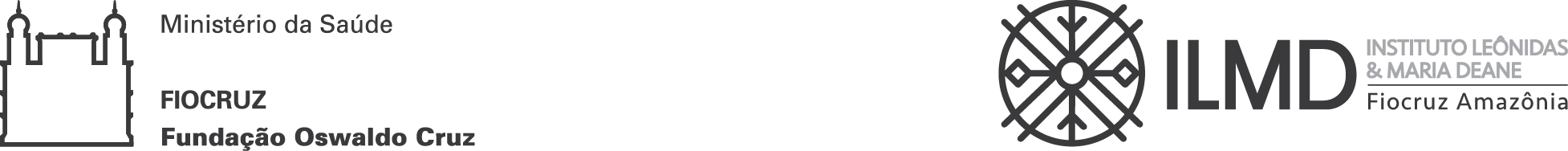 TERMO DE COMPROMISSO DO ALUNO PARA ORIENTAÇÃOEu, _____________________________________, carteira de identidade nº_______________________ e CPF nº_______________________, discente regularmente matriculado no Curso de Especialização em _______________________________________________________ responsável pelo Trabalho de Conclusão de Curso intitulado _______________________________________________________, Instituto Leônidas e Maria Deane – ILMD/Fiocruz, declaro estar ciente das regras definidas pela Coordenação do Curso para a realização do Trabalho de Conclusão de Curso – TCC, me comprometendo a cumprir rigorosamente os prazos definidos para entrega de todas as etapas do desenvolvimento do Trabalho de Conclusão e a reunir com o orientador, nas datas por ele definidas.Manaus, ______ de ________________ de 20____Assinatura do Aluno